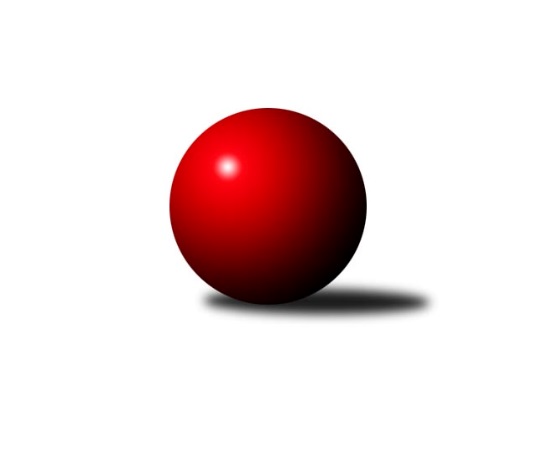 Č.2Ročník 2023/2024	1.10.2023Nejlepšího výkonu v tomto kole: 1736 dosáhlo družstvo: TJ Horní Benešov ˝E˝Meziokresní přebor-Bruntál, Opava 2023/2024Výsledky 2. kolaSouhrnný přehled výsledků:KS Moravský Beroun B	- KK Rýmařov ˝C˝	4:6	1630:1615		25.9.TJ Horní Benešov ˝E˝	- SKK Jeseník ˝B˝	9:1	1736:1610		25.9.TJ  Břidličná ˝C˝	- TJ Břidličná ˝B˝	6:4	1551:1627		25.9.TJ Opava ˝D˝	- TJ Opava ˝E˝	10:0	1704:1644		26.9.TJ Sokol Chvalíkovice ˝B˝	- TJ Horní Benešov ˝D˝		dohrávka		9.10.Tabulka družstev:	1.	KK Rýmařov ˝C˝	2	2	0	0	14 : 6 	 	 1663	4	2.	TJ Opava ˝D˝	1	1	0	0	10 : 0 	 	 1704	2	3.	TJ Horní Benešov ˝E˝	2	1	0	1	13 : 7 	 	 1679	2	4.	TJ Břidličná ˝B˝	2	1	0	1	12 : 8 	 	 1625	2	5.	TJ Sokol Chvalíkovice ˝B˝	1	1	0	0	6 : 4 	 	 1624	2	6.	TJ  Břidličná ˝C˝	1	1	0	0	6 : 4 	 	 1551	2	7.	SKK Jeseník ˝B˝	2	1	0	1	7 : 13 	 	 1568	2	8.	TJ Opava ˝F˝	0	0	0	0	0 : 0 	 	 0	0	9.	TJ Horní Benešov ˝D˝	1	0	0	1	2 : 8 	 	 1560	0	10.	KS Moravský Beroun B	2	0	0	2	6 : 14 	 	 1579	0	11.	TJ Opava ˝E˝	2	0	0	2	4 : 16 	 	 1549	0Podrobné výsledky kola:	 KS Moravský Beroun B	1630	4:6	1615	KK Rýmařov ˝C˝	Mária Machalová	 	 169 	 210 		379 	 0:2 	 384 	 	201 	 183		Pavel Přikryl	Hana Zálešáková	 	 217 	 185 		402 	 0:2 	 421 	 	197 	 224		Pavel Švan	Miroslav Janalík	 	 172 	 235 		407 	 0:2 	 419 	 	227 	 192		Miroslav Langer	Jiří Machala	 	 229 	 213 		442 	 2:0 	 391 	 	192 	 199		Stanislav Lichnovskýrozhodčí: Miloslav KrchovNejlepší výkon utkání: 442 - Jiří Machala	 TJ Horní Benešov ˝E˝	1736	9:1	1610	SKK Jeseník ˝B˝	Roman Swaczyna	 	 221 	 205 		426 	 2:0 	 371 	 	182 	 189		Tereza Moravcová	Libor Maralík	 	 217 	 207 		424 	 2:0 	 396 	 	203 	 193		Petra Rosypalová	Miroslav Petřek st.	 	 189 	 228 		417 	 1:1 	 417 	 	201 	 216		Jana Fousková	Zdeněk Janák	 	 232 	 237 		469 	 2:0 	 426 	 	208 	 218		Petra Špikovározhodčí:  Vedoucí družstevNejlepší výkon utkání: 469 - Zdeněk Janák	 TJ  Břidličná ˝C˝	1551	6:4	1627	TJ Břidličná ˝B˝	Jan Hroch	 	 184 	 160 		344 	 0:2 	 450 	 	212 	 238		Leoš Řepka	Čestmír Řepka	 	 204 	 207 		411 	 2:0 	 409 	 	204 	 205		Jaroslav Zelinka	Miroslav Kalaš	 	 200 	 212 		412 	 2:0 	 406 	 	209 	 197		Věroslav Ptašek	Jiří Procházka	 	 185 	 199 		384 	 2:0 	 362 	 	171 	 191		Josef Kočařrozhodčí:  Vedoucí družstevNejlepší výkon utkání: 450 - Leoš Řepka	 TJ Opava ˝D˝	1704	10:0	1644	TJ Opava ˝E˝	Martin Orálek	 	 225 	 227 		452 	 2:0 	 448 	 	211 	 237		Tomáš Polok	František Vícha	 	 226 	 197 		423 	 2:0 	 403 	 	191 	 212		Radek Vlašánek	Roman Škrobánek	 	 246 	 166 		412 	 2:0 	 403 	 	205 	 198		Adam Kukla	Josef Němec	 	 205 	 212 		417 	 2:0 	 390 	 	195 	 195		Radek Hochgesandtrozhodčí:  Vedoucí družstevNejlepší výkon utkání: 452 - Martin OrálekPořadí jednotlivců:	jméno hráče	družstvo	celkem	plné	dorážka	chyby	poměr kuž.	Maximum	1.	Martin Orálek 	TJ Opava ˝D˝	452.00	300.0	152.0	3.0	1/1	(452)	2.	Zdeněk Janák 	TJ Horní Benešov ˝E˝	441.50	313.0	128.5	6.0	1/1	(469)	3.	Leoš Řepka 	TJ Břidličná ˝B˝	439.50	288.5	151.0	5.0	1/1	(450)	4.	Vladimír Valenta 	TJ Sokol Chvalíkovice ˝B˝	432.00	299.0	133.0	7.0	1/1	(432)	5.	Zdeňka Habartová 	TJ Horní Benešov ˝D˝	428.00	306.0	122.0	13.0	1/1	(428)	6.	Jaroslav Zelinka 	TJ Břidličná ˝B˝	427.50	294.5	133.0	7.5	1/1	(446)	7.	Roman Swaczyna 	TJ Horní Benešov ˝E˝	423.00	289.0	134.0	4.5	1/1	(426)	8.	František Vícha 	TJ Opava ˝D˝	423.00	294.0	129.0	6.0	1/1	(423)	9.	Denis Vítek 	TJ Sokol Chvalíkovice ˝B˝	422.00	291.0	131.0	8.0	1/1	(422)	10.	Marek Hrbáč 	TJ Sokol Chvalíkovice ˝B˝	422.00	301.0	121.0	12.0	1/1	(422)	11.	Tomáš Polok 	TJ Opava ˝E˝	420.50	293.0	127.5	7.5	1/1	(448)	12.	Miroslav Petřek  st.	TJ Horní Benešov ˝E˝	420.00	300.5	119.5	10.0	1/1	(423)	13.	Miroslav Langer 	KK Rýmařov ˝C˝	419.50	279.5	140.0	8.0	2/2	(420)	14.	Josef Němec 	TJ Opava ˝D˝	417.00	301.0	116.0	3.0	1/1	(417)	15.	Pavel Švan 	KK Rýmařov ˝C˝	416.00	287.5	128.5	11.0	2/2	(421)	16.	Pavel Přikryl 	KK Rýmařov ˝C˝	415.50	294.0	121.5	10.0	2/2	(447)	17.	Miroslav Kalaš 	TJ  Břidličná ˝C˝	412.00	280.0	132.0	7.0	1/1	(412)	18.	Roman Škrobánek 	TJ Opava ˝D˝	412.00	290.0	122.0	4.0	1/1	(412)	19.	Stanislav Lichnovský 	KK Rýmařov ˝C˝	411.50	284.5	127.0	6.0	2/2	(432)	20.	Čestmír Řepka 	TJ  Břidličná ˝C˝	411.00	288.0	123.0	9.0	1/1	(411)	21.	Věroslav Ptašek 	TJ Břidličná ˝B˝	406.00	290.0	116.0	9.0	1/1	(406)	22.	Tobiáš Kučerka 	TJ Horní Benešov ˝D˝	405.00	272.0	133.0	7.0	1/1	(405)	23.	Jana Fousková 	SKK Jeseník ˝B˝	402.00	293.5	108.5	13.5	2/2	(417)	24.	Tereza Moravcová 	SKK Jeseník ˝B˝	400.50	288.5	112.0	9.0	2/2	(430)	25.	Mária Machalová 	KS Moravský Beroun B	398.00	270.5	127.5	10.0	2/2	(417)	26.	Miroslav Janalík 	KS Moravský Beroun B	396.00	260.5	135.5	5.0	2/2	(407)	27.	Tomáš Zbořil 	TJ Horní Benešov ˝D˝	395.00	282.0	113.0	15.0	1/1	(395)	28.	Radek Vlašánek 	TJ Opava ˝E˝	394.50	264.5	130.0	9.5	1/1	(403)	29.	Libor Maralík 	TJ Horní Benešov ˝E˝	394.50	289.5	105.0	14.5	1/1	(424)	30.	Radek Hochgesandt 	TJ Opava ˝E˝	390.00	273.0	117.0	4.0	1/1	(390)	31.	Hana Zálešáková 	KS Moravský Beroun B	387.50	287.5	100.0	12.5	2/2	(402)	32.	Anna Dosedělová 	TJ Břidličná ˝B˝	387.00	248.0	139.0	11.0	1/1	(387)	33.	Jiří Procházka 	TJ  Břidličná ˝C˝	384.00	262.0	122.0	9.0	1/1	(384)	34.	Adam Kukla 	TJ Opava ˝E˝	379.50	286.5	93.0	10.0	1/1	(403)	35.	Josef Kočař 	TJ Břidličná ˝B˝	361.00	278.0	83.0	16.0	1/1	(362)	36.	David Beinhauer 	TJ Sokol Chvalíkovice ˝B˝	348.00	268.0	80.0	25.0	1/1	(348)	37.	Jan Hroch 	TJ  Břidličná ˝C˝	344.00	256.0	88.0	17.0	1/1	(344)	38.	Zbyněk Tesař 	TJ Horní Benešov ˝D˝	332.00	243.0	89.0	16.0	1/1	(332)	39.	Marek Trčka 	TJ Opava ˝E˝	319.00	240.0	79.0	14.0	1/1	(319)		Jiří Machala 	KS Moravský Beroun B	442.00	307.0	135.0	6.0	1/2	(442)		Petra Špiková 	SKK Jeseník ˝B˝	426.00	293.0	133.0	7.0	1/2	(426)		Petra Rosypalová 	SKK Jeseník ˝B˝	396.00	283.0	113.0	9.0	1/2	(396)		Petr Šulák 	SKK Jeseník ˝B˝	396.00	288.0	108.0	9.0	1/2	(396)		Ivana Hajznerová 	KS Moravský Beroun B	353.00	257.0	96.0	14.0	1/2	(353)		Jiří Vrba 	SKK Jeseník ˝B˝	312.00	208.0	104.0	18.0	1/2	(312)Sportovně technické informace:Starty náhradníků:registrační číslo	jméno a příjmení 	datum startu 	družstvo	číslo startu
Hráči dopsaní na soupisku:registrační číslo	jméno a příjmení 	datum startu 	družstvo	Program dalšího kola:3. kolo2.10.2023	po	17:00	TJ Horní Benešov ˝E˝ - TJ  Břidličná ˝C˝	2.10.2023	po	17:00	TJ Opava ˝E˝ - TJ Břidličná ˝B˝	2.10.2023	po	17:00	KS Moravský Beroun B - TJ Horní Benešov ˝D˝	2.10.2023	po	18:00	KK Rýmařov ˝C˝ - TJ Opava ˝F˝	3.10.2023	út	18:00	TJ Opava ˝D˝ - TJ Sokol Chvalíkovice ˝B˝				-- volný los -- - SKK Jeseník ˝B˝	Nejlepší šestka kola - absolutněNejlepší šestka kola - absolutněNejlepší šestka kola - absolutněNejlepší šestka kola - absolutněNejlepší šestka kola - dle průměru kuželenNejlepší šestka kola - dle průměru kuželenNejlepší šestka kola - dle průměru kuželenNejlepší šestka kola - dle průměru kuželenNejlepší šestka kola - dle průměru kuželenPočetJménoNázev týmuVýkonPočetJménoNázev týmuPrůměr (%)Výkon2xVladimír ValentaChvalíkov. B4751xVladimír ValentaChvalíkov. B121.464751xZdeněk JanákHor.Beneš.E4691xMartin OrálekTJ Opava D116.454521xMartin OrálekTJ Opava D4522xLeoš ŘepkaBřidličná B116.254502xLeoš ŘepkaBřidličná B4501xTomáš PolokTJ Opava E115.424481xTomáš PolokTJ Opava E4481xZdeněk JanákHor.Beneš.E114.664691xJiří MachalaMoravský Beroun B4421xJiří MachalaMoravský Beroun B113.61442